Dar Juniora dla SenioraNasze Szkolne Koło  Caritas „Kromka chleba” po raz kolejny przystąpiło do ogólnopolskiej Akcji „Jałmużna Wielkopostna”, która w tym roku odbywa się pod hasłem „Dar Juniora dla Seniora”.Akcja ta polega na składaniu, przez okres Wielkiego Postu, ofiar pieniężnych do specjalnie przygotowanych na ten cel tekturowych skarbonek lub dowolnych domowych skarbonek, puszek itp.Uczestniczące w dziele dzieci i młodzież, rezygnując w okresie Wielkiego Postu z drobnych przyjemności, odkładają zaoszczędzone pieniądze do skarbonek Caritas oraz biorą udział w katechezach na temat sytuacji ludzi biednych i potrzebujących pomocy. Ofiary zebrane w ten sposób zostaną przeznaczone na pomoc dla osób starszych, samotnych z terenu naszej diecezji. Poprzez akcję organizatorzy chcą uwrażliwić dzieci oraz całe rodziny na potrzeby starszych i chorych, którzy często czują się samotni, zaniedbani i niepotrzebni.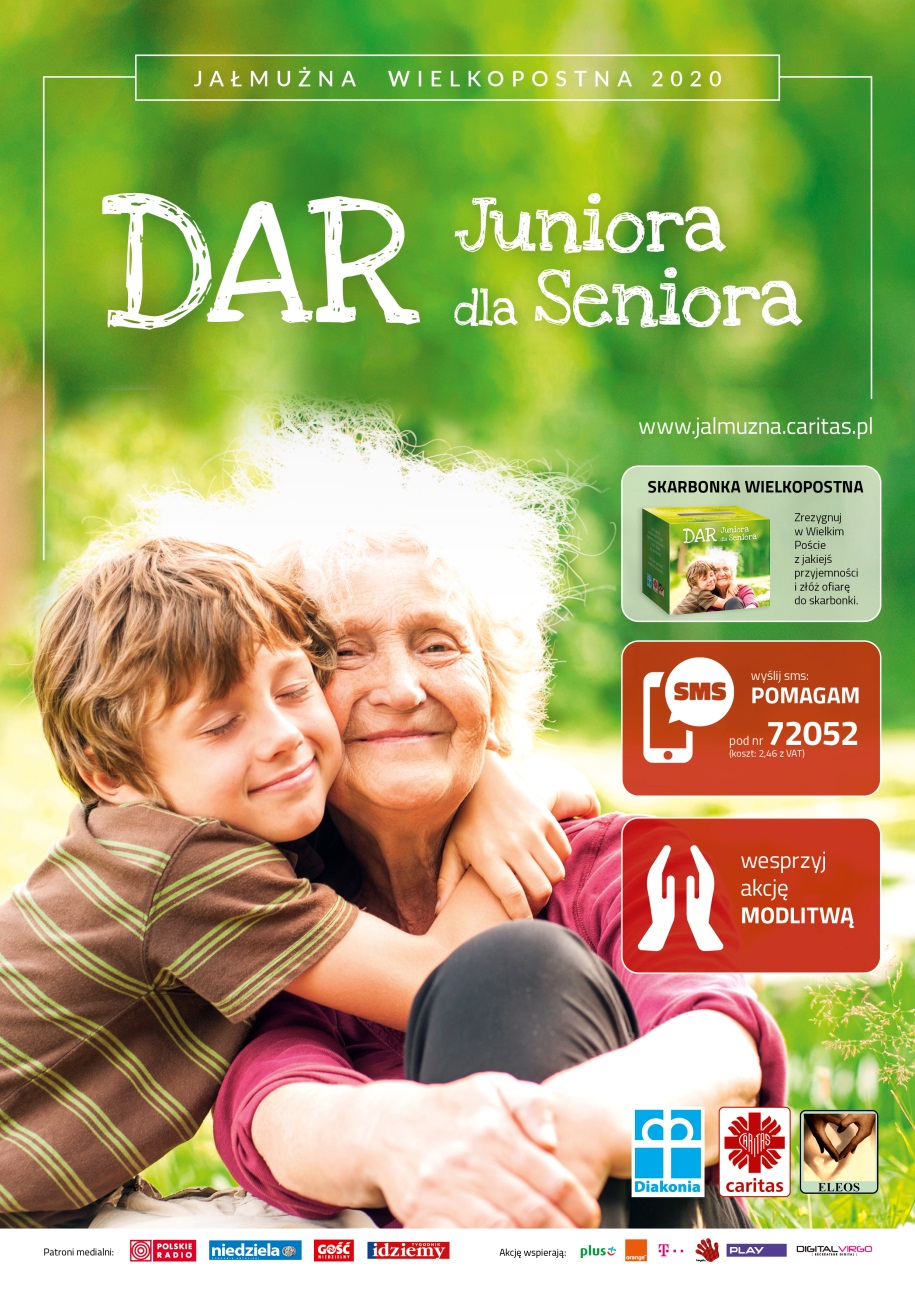 